«Утверждаю»                                                                                                                          Директор МКОУ «Мюрегинская СОШ»                                                                ________________ Арсланалиев К.М.Муниципальное казённое учреждениеМКОУ «Мюрегинская СОШ»Доклад  на тему: «Круговая тренировка на уроках физической культуры 9-11 классов»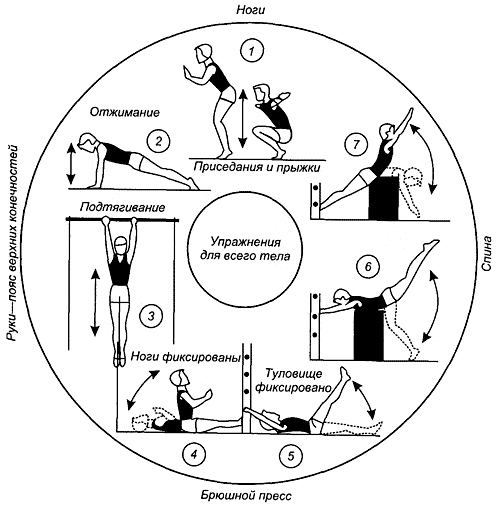 Составил: учитель физической культуры Гамидов М.А.2018 годКруговая тренировка на уроках физической культуры 9-11 классовПовышение эффективности и качества физического воспитания школьников находится в центре внимания педагогов. Однако в целом система физического воспитания в общеобразовательных школах все еще не отвечает современным требованиям в связи с действием ряда объективных факторов:– возрастанием гиподинамии школьников, обусловленной дальнейшей интенсификацией их умственного труда, с одной стороны, и снижением двигательной активности – с другой, что вызывает такие тревожные явления, как сердечно-сосудистые заболевания, ожирение, нарушение осанки и др.;– массовым падением интереса школьников к физической культуре в связи с появлением других, более сильных интересов;– слабой материальной базой.Желание сделать многое за минимальный промежуток времени (три урока в неделю) на деле приводит к низкому качеству учебного процесса. Поэтому в последнее время широкое применение нашли специальные формы упражнений при комплексном содержании занятий. Основная из них – так называемая круговая тренировка. Большую роль в выборе этого метода сыграло и то, что при переполненной школе – один спортивный зал (где иногда занимаются два класса). При такой загруженности моторную плотность урока помогает увеличить «круговая тренировка». «Круговая тренировка» хорошо сочетает в себе избирательно направленное и комплексное воздействия, а также строгое упорядоченное и вариативное воздействия.Основу «круговой тренировки» составляет серийное повторение нескольких видов физических упражнений. Чаще всего выбирают хорошо знакомые ученикам упражнения. Если занятия проводятся в зале, то станции располагаются по кругу. Каждое упражнение на станции дозируется в зависимости от задач количеством повторений или отрезком времени (15–40 сек.).Важное место в «круговой тренировке» занимает дозировка нагрузки. Это представляет сложность для данного метода. Можно выбрать следующий путь определения дозировки. На первом занятии перед учащимися ставится задача выполнить максимальное для себя количество повторений за определенное время. Оптимальная нагрузка составит половину максимальных повторений. После 3–6 недель этим способом уточняем последующую дозировку. Для контроля нагрузки между сериями измеряем частоту сердечных сокращений. Этот метод позволяет учащимся самостоятельно приобретать знания, формировать физические качества. Добиться высокой работоспособности организма – одна из главнейших задач, которую решает «круговая тренировка». Для решения этой задачи самое важное – моделирование специальных комплексов, направленных на воспитание физических качеств.Развитие физических качеств методом «круговой тренировки»Подбирая и составляя комплексы физических упражнений для «круговой тренировки», следует помнить, что практически ни одно физическое качество не существует в чистом виде. Поэтому взаимосвязь между силой, быстротой, выносливостью, гибкостью, ловкостью на занятиях «круговой тренировки» очень тесна.1. СилаДля воспитания силы на занятиях «круговой тренировки» используются упражнения с отягощением (набивные мячи, гантели, скамейки), с сопротивлением (амортизаторы, эспандеры). Часто упражнения на развитие силы применяют с малыми отягощениями, так как легко осуществляется контроль за правильностью выполнения упражнения, особенно при занятиях девочек, девушек.При занятиях с юношами 9–11-х классов эффективно подходит работа с отягощениями околопредельного и предельного веса. Но здесь следует отметить, что максимальные усилия можно развивать в течение короткого промежутка времени.Для развития динамической силы на станциях «круговой тренировки» упражнения должны выполняться в среднем темпе и большим повторением упражнений.Комплексы упражнений составляются так, чтобы попеременно нагружать все главные группы мышц. При этом некоторые упражнения должны носить характер общего воздействия, другие направлены на развитие определенной группы мышц, а третьи специально связаны, например, с определенными задачами урока.Упражнения с небольшими отягощениями, а также с преодолением собственного веса включают в домашнее задание, что позволяет постепенно увеличивать нагрузку на уроках.Силовая выносливость развивается при большом количестве повторений на одной станции, например: если число повторений было 15–20 раз за 30 сек., то развивается сила, если же более 20–25 раз – силовая выносливость (по рекомендациям М. Шолихина). Примерный комплекс «круговой тренировки» для развития силы:1. Из седа руки сзади поднимание ног в угол с последующим и.п.2. Из упора лежа на полу отжимание, сгибая и разгибая руки.3. Из основной стойки приседания с выносом рук с гантелями вперед и вставать на носки, отведя руки назад.4. Лазанье по канату (в три приема).5. Прыжки вверх из исходного положения упор присев.6. Лежа на животе, руки за головой, поднимание и отпускание туловища, прогибая спину.7. Лежа на спине, сгибание и разгибание ног и туловища с захватом руками голени.8. Прыжки через скакалку с вращением вперед.Станций может быть больше, меньше в зависимости от количества групп и физической подготовленности класса.2. БыстротаОсновным методом развития быстроты является многократное повторение движения с максимальной скоростью. Длительность таких упражнений определяется временем, в течение которого может быть сохранен максимальный темп. Примерный комплекс «круговой тренировки» для развития быстроты:1. И.п.: партнеры стоят лицом друг к другу на расстоянии 3 м. Выполнение: быстрая передача и ловля мяча на месте.2. И.п.: наклон вперед, руки в стороны, ноги на ширине плеч. Выполнение: вращение прямых рук в вертикальной плоскости с фиксацией прямой головы.3. И.п.: высокий старт. Выполнение: челночный бег с ускорением 10 м.4. И.п.: лежа на животе проползание по-пластунски под препятствием (высота ворот 30–40 см) с максимальной скоростью.5. И.п.: упор присев. Выполнение: в быстром темпе выпрыгивание вверх со взмахом рук.6. И.п.: высокий старт. Выполнение: бег с максимальной скоростью по кругу на расстояние от 100 до 120 м.3. ЛовкостьЛовкость – это способность точно управлять своими движениями в различных условиях окружающей обстановки, быстро осваивать новые движения и успешно действовать в измененных условиях.Воспитание ловкости на станциях «круговой тренировки» связано с совершенствованием функций различных анализаторов, и в первую очередь двигательного. Ловкость можно воспитать по-разному:а) Ловкость, проявляемая в упражнениях, связанных со сменой позы. Например: быстро сесть, лечь, встать, наклониться, повернуться и т. д.б) Ловкость, проявляемая в упражнениях, которые выполняются в сложных условиях меняющейся обстановки. Например: полоса препятствий, различные лазанья, перелезания.в) Ловкость, проявляемая в упражнениях с меняющимся сопротивлением. Например: перетягивание и упражнения типа единоборства.г) Ловкость, проявляемая в упражниях с манипуляцией предметов. Например: броски и ловля мяча, целевые метания, жонглирование.д) Ловкость, проявляемая в игровых упражнениях, требующих взаимодействия и противодействия. Например: обводка предметов, перехват передачи и т. д.Ловкость – это сложное комплексное качество, поэтому ему надо уделять время на каждом уроке.Примерные станции «круговой тренировки» для развития ловкости:1. Метание малого мяча в цель.2. Ходьба в полном приседе по гимнастической скамейке.3. Ведение баскетбольного мяча с обводкой стоек.4. И.п.: стойка на одной ноге, другая отведена назад хватом за низкую перекладину. Выполнение: движение вперед под перекладиной в низком приседе с прямыми руками и переходом в вис прогнувшись.5. Ходьба по гимнастической скамейке с грузом на голове (мешочек с песком).6. Игра «Бой петухов». Партнеры прыгают на одной ноге, руки за спиной, пытаясь вытолкнуть друг друга за круг (радиус круга 2 м).4. ГибкостьГибкость – это способность выполнять упражнения с наибольшей амплитудой. При сдаче тестов по физической подготовке наибольшая трудность возникает именно с тестом на гибкость, если девочки и девушки до 70% успешно сдают этот тест, то мальчики и юноши лишь 40–50%.Упражнения на гибкость укрепляют суставы и связки, повышают эластичность мышц, что является важным фактором предупреждения травм. Для воспитания гибкости применяются упражнения с увеличением амплитуды. Упражнения на гибкость могут быть активные и пассивные, т. е. выполняемые самостоятельно или с помощью партнера, отягощения. Активные тоже можно разделить на упражнения с отягощением (гантели, набивные мячи), без отягощений.Примерные упражнения на станциях «круговой тренировки» по развитию гибкости:1. И.п.: лежа на спине. Выполнение: поднять прямые ноги, коснуться пола за головой.2. И.п.: стойка ноги врозь, мяч набивной за головой. Выполнение: перенос центра массы с одной ноги на другую, поочередно меняя положение опоры. Голову и спину держать прямо.3. И.п.: партнеры стоят спиной друг к другу, соединив руки в локтевых суставах. Выполнение: поочередные наклоны вперед с поднятием партнера на спину и потряхиванием. Партнеру, лежащему на спине, необходимо расслабиться.4. Лежа на спине, сгибание и разгибание ног и туловища с захватом руками голени.5. И.п.: ноги врозь, обруч удерживается руками на пояснице. Выполнение: вращение обруча на бедрах.6. И.п.: ноги на ширине плеч, мяч за спиной. Выполнение: передача мяча из-за спины с ловлей его спереди двумя руками.5. ВыносливостьВыносливость – это способность совершать работу определенной интенсивности в течение как можно большего времени.                                     Общая выносливость служит базой для приобретения различных видов специальной выносливости.Специальная выносливость - это способность длительное время поддерживать эффективную работоспособность в определенном виде двигательной деятельности.Общая и специальная выносливость в упражнениях на станциях «круговой тренировки» путем постепенного увеличения времени работы за счет большего количества упражнений, выполняемых на станциях в комплексе, а затем путем увеличения ее интенсивности, повышения скорости.Примерные упражнения «круговой тренировки» на развитие выносливости:1. И.п.: стоя боком к гимнастической стенке на одной ноге, держаться одновременно рукой за рейку. Выполнение: приседание на одной ноге, вынося другую вперед.2. И.п.: упор лежа. Выполнение: сгибание и разгибание рук.3. И.п.: стоя лицом к скамейке, одна нога на скамейке. Выполнение: выпрыгивание вверх со сменой ног.4. Лазанье по канату с помощью рук и ног.5. И.п.: вис на перекладине. Выполнение: удержание прямых ног под углом 90°.Организация «круговой тренировки» на уроках физической культурыВ условиях урока физической культуры круговая форма занятий приобретает особое значение, так как позволяет большому количеству учащихся упражняться одновременно и самостоятельно, используя максимальное количество инвентаря и оборудования.Время, планируемое на уроке для проведения «круговой тренировки», определяется из расчета всего общего времени, выделенного планом урока для проведения ОФП и СФП, исходя из задач урока и колеблется от 10 до 15 мин. «Круговая тренировка» в зависимости от количества станций укладывается в этот лимит времени при большой моторной плотности, что особенно важно на уроках физкультуры.Круговую тренировку желательно планировать в конце основной части урока.Применение «круговой тренировки» в основной части урока связано с развитием физических качеств в условиях, когда организм еще не устал и готов выполнить работу в большем объеме и оптимальных условиях нагрузки. Комплексы, входящие в основную часть урока, носят общеразвивающий характер с силовой направленностью. В них достаточно силовых и скоростно-силовых упражнений.В заключительной части урока комплексы «круговой тренировки» планируются реже и в основном тогда, когда плотность нагрузки на уроке недостаточна. Цель таких комплексов – совершенствование, закрепление и повторение пройденного материала основной части урока.«Круговая тренировка» хорошо увязывается с программным материалом по легкой атлетике, спортивным играм, кроссовой подготовке и особенно гимнастике. Эффективность концентрации нагрузки позволяет в кратчайший срок успешно развивать общую и специальную физическую подготовку.